大　葉　大　學多媒體數位內容學士學位學程專題製作報告請填寫專題題目學生：姓名 F0519XXX姓名 F0519XXX姓名 F0519XXX姓名 F0519XXX指導教授：老師姓名中華民國110年6月　摘要近來XX領域的發展…。本專題的目標是…。填寫內容，填寫內容，填寫內容，請填寫內容，填寫內容，填寫內容，填寫內容，填寫內容填寫，內容填寫，內容填寫內容，填寫內容，填寫內容，填寫內容，填寫內容，填寫內容，填寫內容，填寫內容，填寫內容，填寫內容，填寫內容。本專題做了什麼，詳述於此。請填寫內容，填寫內容，填寫內容，填寫內容，請填寫內容，填寫內容，填寫內容，填寫內容，填寫內容填寫，內容填寫，內容填寫內容，填寫內容，填寫內容，填寫內容，填寫內容，填寫內容，填寫內容，填寫內容，填寫內容，填寫內容，填寫內容。關鍵字：關鍵字1，關鍵字2，關鍵字3…誌謝請自行撰寫…。填寫內容，填寫內容，填寫內容，請填寫內容，填寫內容，填寫內容，填寫內容，填寫內容填寫，內容填寫，內容填寫內容，填寫內容，填寫內容，填寫內容，填寫內容，填寫內容，填寫內容，填寫內容，填寫內容，填寫內容，填寫內容。填寫內容，填寫內容，填寫內容，請填寫內容，填寫內容，填寫內容，填寫內容，填寫內容填寫，內容填寫，內容填寫內容，填寫內容，填寫內容，填寫內容，填寫內容，填寫內容，填寫內容，填寫內容，填寫內容，填寫內容，填寫內容。目錄摘要	i誌謝	ii目錄	iii圖目錄	v表目錄	vi第一章 緒論	11.1 簡介	11.2 研究動機	11.3 專題目標與工作分配	2第二章 相關研究	32.1 XXXX簡介	32.2 XXXX應用	32.3 軟體與網站簡介	42.3.1 Unity介紹	42.3.2  VuForia介紹	4第三章 實作方法	53.1 實作步驟	53.1.1 XXX說明	83.1.2 建立XXX	83.2 啟動Unity功能	93.2.1 啟動AR攝影機與檔案庫	93.3 介面及導入資料	103.3.1 介面製作	103.3.2  Excel資料	103.4 資產與腳本	113.4.1 簡易快速Excel資料讀取插件	113.4.2 使用資產與腳本	12第四章 實作成果	144.1 遊戲介面介紹	144.2 遊戲玩法介紹	154.3 遊戲進階功能	164.4 遊戲計分方式	17第五章 結論與未來方向	19參考文獻	20圖目錄圖1 申請註冊帳號	5圖2 舊版輔助插件位置	6圖3 版本問題提示	6圖4 安裝時導入VuForia 引擎	7圖5 引擎下載頁面	7圖6 手機介面放置的情形	14圖7 電腦界面中利用雙鍵和滑鼠縮放大小	15表目錄表1 工作分配表	2第一章 緒論1.1 簡介簡單介紹本專題要做什麼…。填寫內容，填寫內容，填寫內容，請填寫內容，填寫內容，填寫內容，填寫內容，填寫內容填寫，內容填寫，內容填寫內容，填寫內容，填寫內容，填寫內容，填寫內容，填寫內容，填寫內容，填寫內容，填寫內容，填寫內容，填寫內容。填寫內容，填寫內容，填寫內容，請填寫內容，填寫內容，填寫內容，填寫內容，填寫內容填寫，內容填寫，內容填寫內容，填寫內容，填寫內容，填寫內容，填寫內容，填寫內容，填寫內容，填寫內容，填寫內容，填寫內容，填寫內容。1.2 研究動機說明本專題的研究動機…。填寫內容，填寫內容，填寫內容，請填寫內容，填寫內容，填寫內容，填寫內容，填寫內容填寫，內容填寫，內容填寫內容，填寫內容，填寫內容，填寫內容，填寫內容，填寫內容，填寫內容，填寫內容，填寫內容，填寫內容，填寫內容。填寫內容，填寫內容，填寫內容，請填寫內容，填寫內容，填寫內容，填寫內容，填寫內容填寫，內容填寫，內容填寫內容，填寫內容，填寫內容，填寫內容，填寫內容，填寫內容，填寫內容，填寫內容，填寫內容，填寫內容，填寫內容。填寫內容，填寫內容，填寫內容，請填寫內容，填寫內容，填寫內容，填寫內容，填寫內容填寫，內容填寫，內容填寫內容，填寫內容，填寫內容，填寫內容，填寫內容，填寫內容，填寫內容，填寫內容，填寫內容，填寫內容，填寫內容。1.3 專題目標與工作分配本專題預計做出哪些東西？填寫內容，填寫內容，填寫內容，請填寫內容，填寫內容，填寫內容，填寫內容，填寫內容填寫，內容填寫，內容填寫內容，填寫內容，填寫內容，填寫內容，填寫內容，填寫內容，填寫內容，填寫內容，填寫內容，填寫內容，填寫內容。本專題共有組員？人，表1是本專題的工作分配表。表1 工作分配表第二章 相關研究這章是介紹跟這個專題有關的他人成果，不是介紹自己的想法。此段先簡介本章各節要說明的內容，請填寫內容，請填寫內容，請填寫內容，請填寫內容，請填寫內容，請填寫內容，請填寫內容，請填寫內容，請填寫內容，請填寫內容，請填寫內容。2.1 XXXX簡介簡介內容，請填寫內容，請填寫內容，請填寫內容，請填寫內容，請填寫內容，請填寫內容，請填寫內容，請填寫內容，請填寫內容，請填寫內容，請填寫內容，請填寫內容，請填寫內容，請填寫內容，請填寫內容，請填寫內容。請填寫內容，請填寫內容，請填寫內容，請填寫內容，請填寫內容，請填寫內容，請填寫內容，請填寫內容，請填寫內容，請填寫內容，請填寫內容，請填寫內容，請填寫內容，請填寫內容，請填寫內容，請填寫內容，請填寫內容。2.2 XXXX應用AR擴增實境[1]能…，請填寫內容，請填寫內容，請填寫內容，請填寫內容，請填寫內容，請填寫內容，請填寫內容，請填寫內容，請填寫內容，請填寫內容，請填寫內容，請填寫內容，請填寫內容，請填寫內容，請填寫內容，請填寫內容，請填寫內容。請填寫內容，請填寫內容，請填寫內容，請填寫內容，請填寫內容，請填寫內容，請填寫內容，請填寫內容，請填寫內容，請填寫內容，請填寫內容，請填寫內容，請填寫內容，請填寫內容，請填寫內容，請填寫內容，請填寫內容。2.3 軟體與網站簡介2.3.1 Unity介紹Unity是一套遊戲引擎軟體[2]，請填寫內容，請填寫內容，請填寫內容，請填寫內容，請填寫內容，請填寫內容，請填寫內容，請填寫內容，請填寫內容，請填寫內容，請填寫內容，請填寫內容，請填寫內容，請填寫內容，請填寫內容，請填寫內容。2.3.2  VuForia介紹請填寫內容，請填寫內容，請填寫內容，請填寫內容，請填寫內容，請填寫內容，請填寫內容，請填寫內容，請填寫內容，請填寫內容，請填寫內容，請填寫內容，請填寫內容，請填寫內容，請填寫內容，請填寫內容。請填寫內容，請填寫內容，請填寫內容，請填寫內容，請填寫內容，請填寫內容，請填寫內容，請填寫內容，請填寫內容，請填寫內容，請填寫內容，請填寫內容。第三章 實作方法簡介本章各節要說明的內容，請填寫內容，請填寫內容，請填寫內容，請填寫內容，請填寫內容，請填寫內容，請填寫內容，請填寫內容，請填寫內容，請填寫內容，請填寫內容，請填寫內容，請填寫內容，請填寫內容，請填寫內容，請填寫內容。3.1 實作步驟步驟一: 先到Vuforia註冊帳號(如圖1)，請填寫內容，請填寫內容，請填寫內容，請填寫內容，請填寫內容，請填寫內容，請填寫內容，請填寫內容，請填寫內容，請填寫內容，請填寫內容。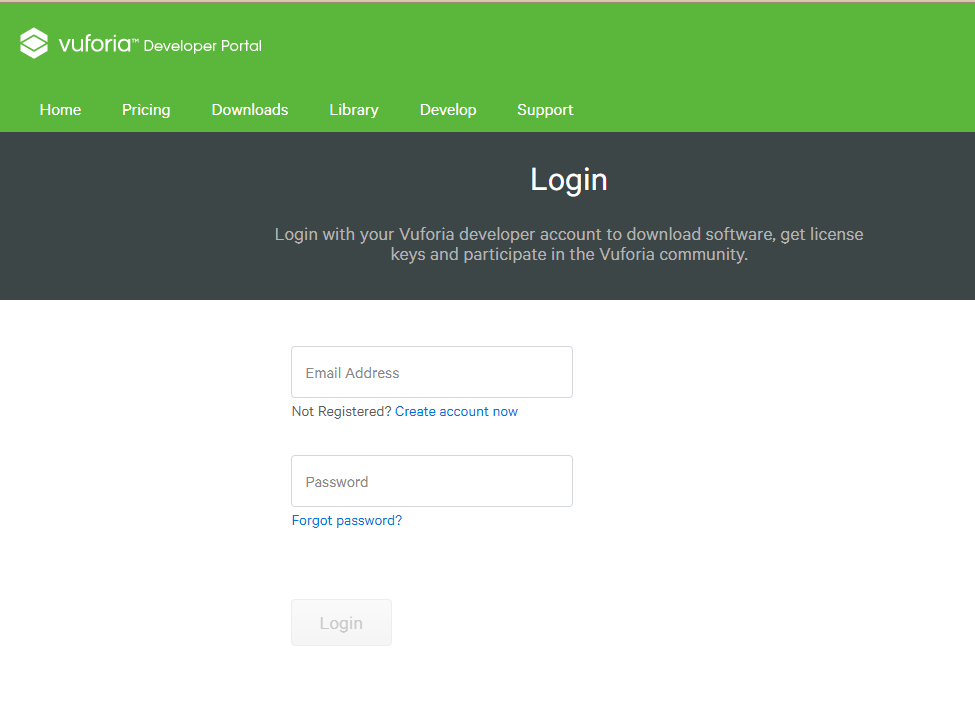 圖1 申請註冊帳號步驟二: 將AR相關的功能帶進匯入Unity使用(如圖2)。請填寫內容，請填寫內容，請填寫內容，請填寫內容，請填寫內容。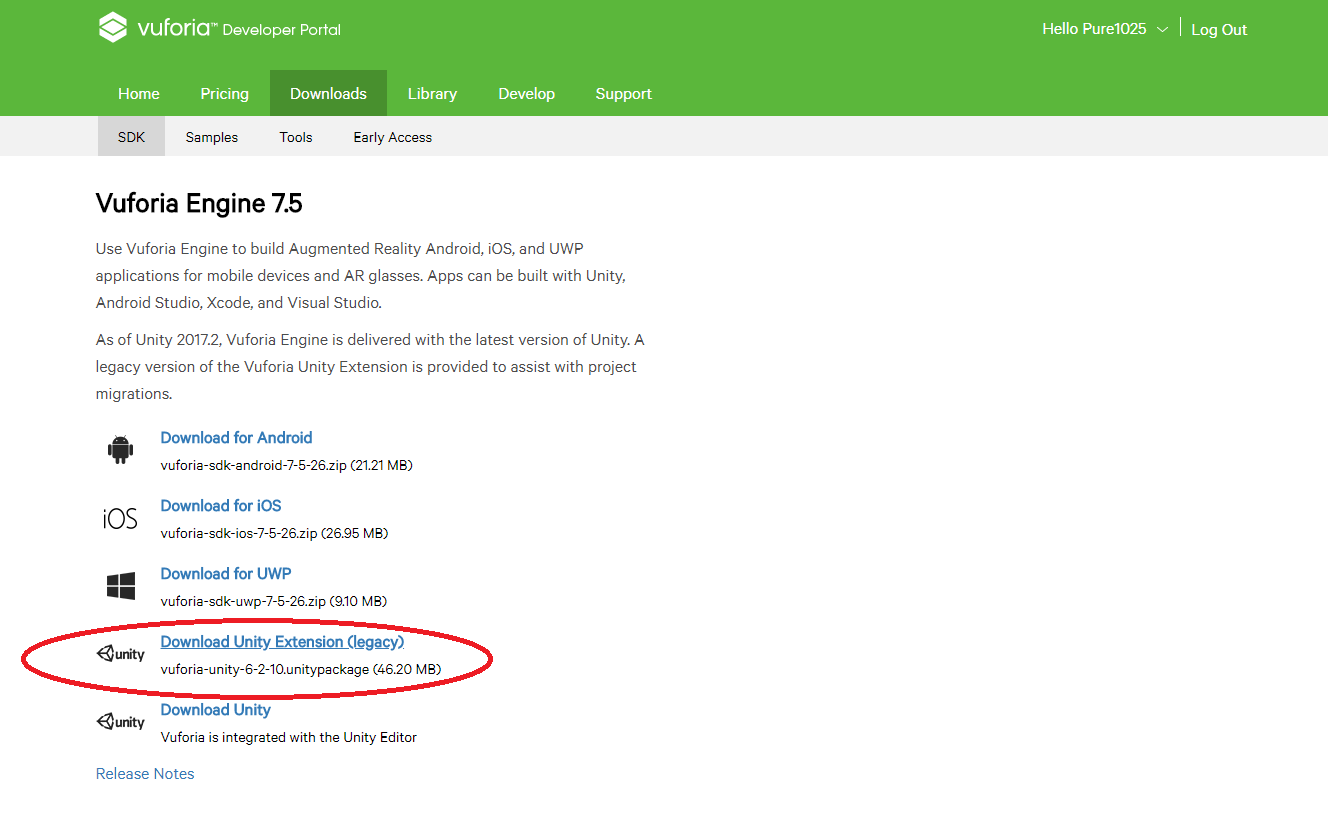 圖2 舊版輔助插件位置如果下載到舊版本，可以選擇在安裝新版Unity引擎時候，匯入最新VuForia的引擎(過程如圖3至圖5)。請填寫內容，請填寫內容，請填寫內容，請填寫內容，請填寫內容，請填寫內容，請填寫內容，請填寫內容。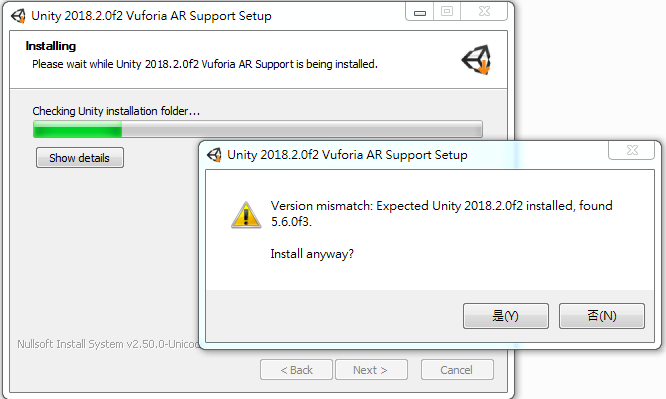 圖3 版本問題提示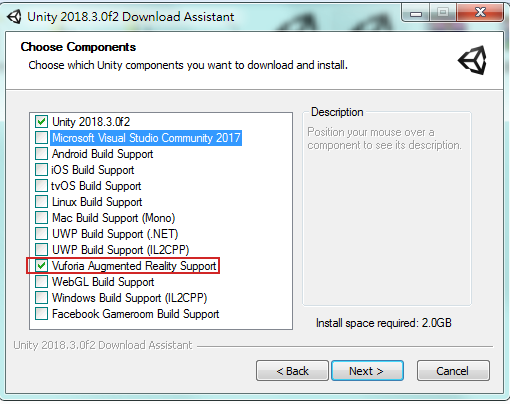 圖4 安裝時導入VuForia 引擎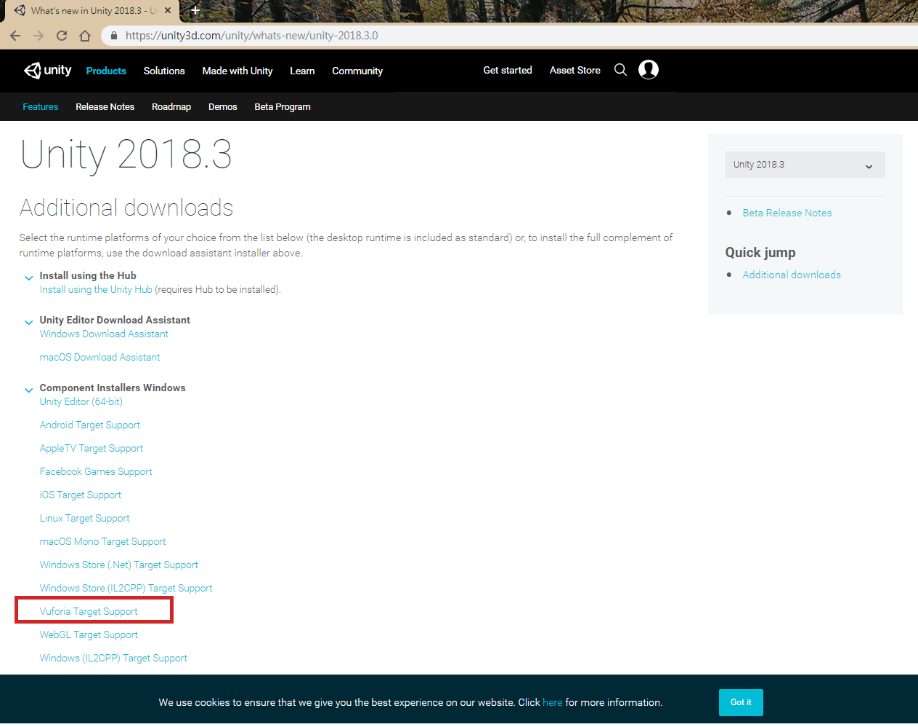 圖5 引擎下載頁面3.1.1 XXX說明請填寫內容，請填寫內容，請填寫內容，請填寫內容，請填寫內容，請填寫內容，請填寫內容，請填寫內容。請填寫內容，請填寫內容，請填寫內容，請填寫內容，請填寫內容，請填寫內容，請填寫內容，請填寫內容。請填寫內容，請填寫內容，請填寫內容，請填寫內容，請填寫內容，請填寫內容，請填寫內容，請填寫內容。請填寫內容，請填寫內容，請填寫內容，請填寫內容，請填寫內容，請填寫內容，請填寫內容，請填寫內容。請填寫內容，請填寫內容，請填寫內容，請填寫內容，請填寫內容，請填寫內容，請填寫內容，請填寫內容。請填寫內容，請填寫內容，請填寫內容，請填寫內容，請填寫內容，請填寫內容，請填寫內容，請填寫內容。3.1.2 建立XXX請填寫內容，請填寫內容，請填寫內容，請填寫內容，請填寫內容，請填寫內容，請填寫內容，請填寫內容，請填寫內容，請填寫內容。請填寫內容，請填寫內容，請填寫內容，請填寫內容，請填寫內容，請填寫內容，請填寫內容，請填寫內容。請填寫內容，請填寫內容，請填寫內容，請填寫內容，請填寫內容，請填寫內容，請填寫內容，請填寫內容。3.2 啟動Unity功能請填寫內容，請填寫內容，請填寫內容，請填寫內容，請填寫內容，請填寫內容，請填寫內容，請填寫內容。請填寫內容，請填寫內容，請填寫內容，請填寫內容，請填寫內容，請填寫內容，請填寫內容，請填寫內容。請填寫內容，請填寫內容，請填寫內容，請填寫內容，請填寫內容，請填寫內容，請填寫內容，請填寫內容。請填寫內容，請填寫內容，請填寫內容，請填寫內容，請填寫內容，請填寫內容，請填寫內容，請填寫內容。3.2.1 啟動AR攝影機與檔案庫請填寫內容，請填寫內容，請填寫內容，請填寫內容，請填寫內容，請填寫內容，請填寫內容，請填寫內容。請填寫內容，請填寫內容，請填寫內容，請填寫內容，請填寫內容，請填寫內容，請填寫內容，請填寫內容。請填寫內容，請填寫內容，請填寫內容，請填寫內容，請填寫內容，請填寫內容，請填寫內容，請填寫內容。請填寫內容，請填寫內容，請填寫內容，請填寫內容，請填寫內容，請填寫內容，請填寫內容，請填寫內容。請填寫內容，請填寫內容，請填寫內容，請填寫內容，請填寫內容，請填寫內容，請填寫內容，請填寫內容。請填寫內容，請填寫內容，請填寫內容，請填寫內容，請填寫內容，請填寫內容，請填寫內容，請填寫內容。請填寫內容。請填寫內容，請填寫內容，請填寫內容，請填寫內容，請填寫內容，請填寫內容。3.3 介面及導入資料3.3.1 介面製作請填寫內容，請填寫內容，請填寫內容，請填寫內容，請填寫內容，請填寫內容，請填寫內容，請填寫內容。請填寫內容，請填寫內容，請填寫內容，請填寫內容，請填寫內容，請填寫內容，請填寫內容，請填寫內容。請填寫內容，請填寫內容，請填寫內容，請填寫內容，請填寫內容，請填寫內容，請填寫內容，請填寫內容。請填寫內容，請填寫內容，請填寫內容，請填寫內容，請填寫內容，請填寫內容，請填寫內容，請填寫內容。請填寫內容，請填寫內容，請填寫內容，請填寫內容，請填寫內容，請填寫內容，請填寫內容，請填寫內容。請填寫內容，請填寫內容，請填寫內容，請填寫內容，請填寫內容，請填寫內容，請填寫內容，請填寫內容。3.3.2  Excel資料請填寫內容，請填寫內容，請填寫內容，請填寫內容，請填寫內容，請填寫內容，請填寫內容，請填寫內容。請填寫內容，請填寫內容，請填寫內容，請填寫內容，請填寫內容，請填寫內容，請填寫內容，請填寫內容。請填寫內容，請填寫內容，請填寫內容，請填寫內容，請填寫內容，請填寫內容，請填寫內容，請填寫內容。請填寫內容，請填寫內容，請填寫內容，請填寫內容，請填寫內容，請填寫內容，請填寫內容，請填寫內容。3.4 資產與腳本請填寫內容，請填寫內容，請填寫內容，請填寫內容，請填寫內容，請填寫內容，請填寫內容，請填寫內容。請填寫內容，請填寫內容，請填寫內容，請填寫內容，請填寫內容，請填寫內容，請填寫內容，請填寫內容。請填寫內容，請填寫內容，請填寫內容，請填寫內容，請填寫內容，請填寫內容，請填寫內容，請填寫內容。請填寫內容，請填寫內容，請填寫內容，請填寫內容，請填寫內容，請填寫內容，請填寫內容，請填寫內容。3.4.1 簡易快速Excel資料讀取插件請填寫內容，請填寫內容，請填寫內容，請填寫內容，請填寫內容，請填寫內容，請填寫內容，請填寫內容。請填寫內容，請填寫內容，請填寫內容，請填寫內容，請填寫內容，請填寫內容，請填寫內容，請填寫內容。請填寫內容，請填寫內容，請填寫內容，請填寫內容，請填寫內容，請填寫內容，請填寫內容，請填寫內容。請填寫內容，請填寫內容，請填寫內容，請填寫內容，請填寫內容，請填寫內容，請填寫內容，請填寫內容。請填寫內容，請填寫內容，請填寫內容，請填寫內容，請填寫內容，請填寫內容，請填寫內容，請填寫內容。請填寫內容，請填寫內容，請填寫內容，請填寫內容，請填寫內容，請填寫內容，請填寫內容，請填寫內容。3.4.2 使用資產與腳本請填寫內容，請填寫內容，請填寫內容，請填寫內容，請填寫內容，請填寫內容，請填寫內容，請填寫內容。請填寫內容，請填寫內容，請填寫內容，請填寫內容，請填寫內容，請填寫內容，請填寫內容，請填寫內容。請填寫內容，請填寫內容，請填寫內容，請填寫內容，請填寫內容，請填寫內容，請填寫內容，請填寫內容。請填寫內容，請填寫內容，請填寫內容，請填寫內容，請填寫內容，請填寫內容，請填寫內容，請填寫內容。請填寫內容，請填寫內容，請填寫內容，請填寫內容，請填寫內容，請填寫內容，請填寫內容，請填寫內容。請填寫內容，請填寫內容，請填寫內容，請填寫內容，請填寫內容，請填寫內容，請填寫內容，請填寫內容。請填寫內容，請填寫內容，請填寫內容，請填寫內容，請填寫內容，請填寫內容，請填寫內容，請填寫內容。請填寫內容，請填寫內容，請填寫內容，請填寫內容，請填寫內容，請填寫內容，請填寫內容，請填寫內容。第四章 實作成果本章請詳細說明本專題最後做出的成果，盡量分幾節寫出豐富的介紹與畫面截圖。請填寫內容，請填寫內容，請填寫內容，請填寫內容，請填寫內容，請填寫內容，請填寫內容，請填寫內容。請填寫內容，請填寫內容，請填寫內容，請填寫內容，請填寫內容，請填寫內容，請填寫內容，請填寫內容。4.1 遊戲介面介紹請填寫說明內容，遊戲畫面如圖6，請填寫內容，請填寫內容，請填寫內容。請填寫內容，請填寫內容，請填寫內容，請填寫內容，請填寫內容，請填寫內容，請填寫內容，請填寫內容。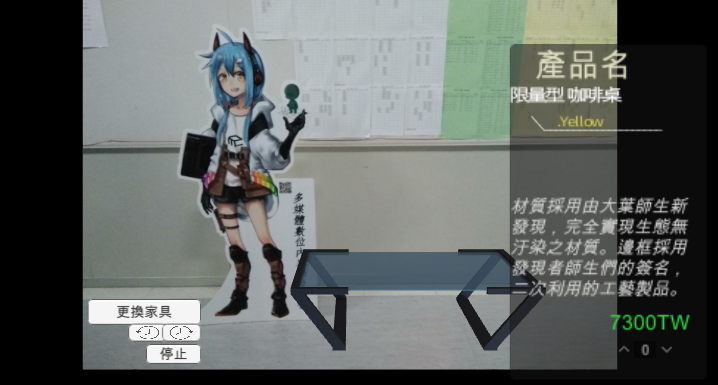 圖6 手機介面放置的情形請填寫內容，請填寫內容，請填寫內容，請填寫內容，請填寫內容，請填寫內容，請填寫內容，請填寫內容。請填寫內容，請填寫內容，請填寫內容，請填寫內容，請填寫內容，請填寫內容，請填寫內容，請填寫內容。請填寫內容，請填寫內容，請填寫內容，請填寫內容，請填寫內容，請填寫內容，請填寫內容，請填寫內容。請填寫內容，請填寫內容，請填寫內容，請填寫內容，請填寫內容，請填寫內容，請填寫內容，請填寫內容。4.2 遊戲玩法介紹請填寫說明內容，遊戲畫面如圖7，請填寫內容，請填寫內容，請填寫內容。請填寫內容，請填寫內容，請填寫內容，請填寫內容，請填寫內容，請填寫內容，請填寫內容，請填寫內容。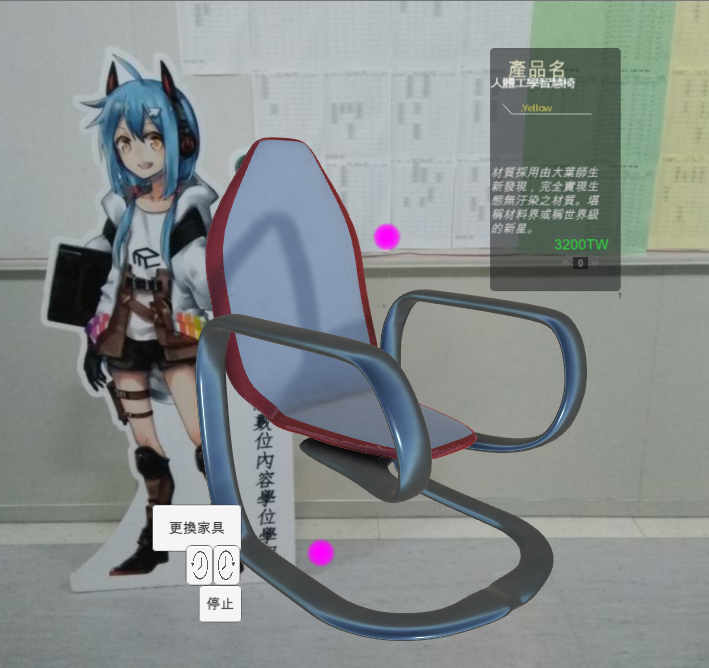 圖7 電腦界面中利用雙鍵和滑鼠縮放大小請填寫說明內容，請填寫內容，請填寫內容，請填寫內容。請填寫內容，請填寫內容，請填寫內容，請填寫內容，請填寫內容，請填寫內容，請填寫內容，請填寫內容。請填寫說明內容，請填寫內容，請填寫內容，請填寫內容。請填寫內容，請填寫內容，請填寫內容，請填寫內容，請填寫內容，請填寫內容，請填寫內容，請填寫內容。請填寫說明內容，請填寫內容，請填寫內容，請填寫內容。請填寫內容，請填寫內容，請填寫內容，請填寫內容，請填寫內容，請填寫內容，請填寫內容，請填寫內容。4.3 遊戲進階功能請填寫說明內容，請填寫內容，請填寫內容，請填寫內容。請填寫內容，請填寫內容，請填寫內容，請填寫內容，請填寫內容，請填寫內容，請填寫內容，請填寫內容。請填寫說明內容，請填寫內容，請填寫內容，請填寫內容。請填寫內容，請填寫內容，請填寫內容，請填寫內容，請填寫內容，請填寫內容，請填寫內容，請填寫內容。請填寫說明內容，請填寫內容，請填寫內容，請填寫內容。請填寫內容，請填寫內容，請填寫內容，請填寫內容，請填寫內容，請填寫內容，請填寫內容，請填寫內容。請填寫內容，請填寫內容，請填寫內容，請填寫內容，請填寫內容，請填寫內容，請填寫內容，請填寫內容。請填寫內容，請填寫內容，請填寫內容，請填寫內容，請填寫內容，請填寫內容，請填寫內容，請填寫內容。請填寫內容，請填寫內容，請填寫內容，請填寫內容，請填寫內容，請填寫內容，請填寫內容。請填寫內容，請填寫內容，請填寫內容，請填寫內容，請填寫內容，請填寫內容，請填寫內容，請填寫內容。請填寫內容，請填寫內容，請填寫內容，請填寫內容，請填寫內容，請填寫內容，請填寫內容，請填寫內容。4.4 遊戲計分方式請填寫說明內容，請填寫內容，請填寫內容，請填寫內容。請填寫內容，請填寫內容，請填寫內容，請填寫內容，請填寫內容，請填寫內容，請填寫內容，請填寫內容。請填寫說明內容，請填寫內容，請填寫內容，請填寫內容。請填寫內容，請填寫內容，請填寫內容，請填寫內容，請填寫內容，請填寫內容，請填寫內容，請填寫內容。請填寫說明內容，請填寫內容，請填寫內容，請填寫內容。請填寫內容，請填寫內容，請填寫內容，請填寫內容，請填寫內容，請填寫內容，請填寫內容，請填寫內容。請填寫內容，請填寫內容，請填寫內容，請填寫內容，請填寫內容，請填寫內容，請填寫內容，請填寫內容。請填寫內容，請填寫內容，請填寫內容，請填寫內容，請填寫內容，請填寫內容，請填寫內容，請填寫內容。請填寫內容，請填寫內容，請填寫內容，請填寫內容，請填寫內容，請填寫內容，請填寫內容，請填寫內容。請填寫內容，請填寫內容，請填寫內容，請填寫內容，請填寫內容，請填寫內容，請填寫內容，請填寫內容。請填寫內容，請填寫內容，請填寫內容，請填寫內容，請填寫內容，請填寫內容，請填寫內容。請填寫內容，請填寫內容，請填寫內容，請填寫內容，請填寫內容，請填寫內容，請填寫內容，請填寫內容。請填寫內容，請填寫內容，請填寫內容，請填寫內容，請填寫內容，請填寫內容，請填寫內容，請填寫內容。第五章 結論與未來方向本章再簡單把專題的成果說明一下，做為結論。請填寫內容，請填寫內容，請填寫內容，請填寫內容，請填寫內容，請填寫內容，請填寫內容，請填寫內容。請填寫內容，請填寫內容，請填寫內容，請填寫內容，請填寫內容，請填寫內容，請填寫內容，請填寫內容。本專題有那些部分還不是很完善，未來可再如何改進?請說明…，請填寫內容，請填寫內容，請填寫內容，請填寫內容，請填寫內容，請填寫內容，請填寫內容，請填寫內容。請填寫內容，請填寫內容，請填寫內容，請填寫內容，請填寫內容，請填寫內容，請填寫內容，請填寫內容。參考文獻擴增實境 維基百科
https://zh.wikipedia.org/wiki/%E6%93%B4%E5%A2%9E%E5%AF%A6%E5%A2%83Unity官方網站
https://unity3d.com/作者，書名，出版社，出版年。VuFori相關公司介紹
https://www.ptc.com/en/academic-program/products/free-software/vuforiaVuforia公司
https://developer.vuforia.com/下載Unity Hub
https://unity3d.com/get-unity/downloadVuforia平台配置設置
https://docs.unity3d.com/Manual/vuforia_configuration.htmlExcel快速匯入教學
https://www.youtube.com/watch?v=v7feTtS9JvYVuFori相關公司介紹
https://www.ptc.com/en/academic-program/products/free-software/vuforiaVuforia公司
https://developer.vuforia.com/下載Unity Hub
https://unity3d.com/get-unity/downloadVuforia平台配置設置
https://docs.unity3d.com/Manual/vuforia_configuration.html姓名主要工作內容XXX工作1內容、工作2內容、書面撰寫XXX搭建AR場景、拍攝場景、書面撰寫